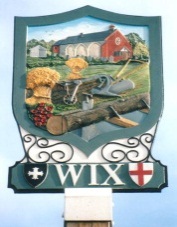 WIX PARISH COUNCILClerk to the Council:      Mrs Emma Cansdale       	                                          Tel: 01255 8714832 Goose Green Cottages     	                                                   Email: wixparish@gmail.comColchester RoadWix, ManningtreeEssex CO11 2PDMembers of the Council are hereby summoned to attend the virtual Extraordinary Meeting of the Parish Council via Zoom on Thursday 16th July 2020 at 7.30 pm for the purpose of transacting the following business:The Public and Press and invited to attend. Should you wish to attend the meeting, please contact the clerk on wixparish@gmail.com for the meeting ID and password. AGENDA20/EXO1Apologies for Absence Non attendees Bob S and Barry20/EXO2To receive members’ declaration of interests in items on the AgendaCouncillors to declare any disclosable pecuniary interests, other pecuniary interests, and non-pecuniary interests not already declared.None20/EXO3To review and agree the safety measures for opening the play area, following the COVID 19 closure, and to resolve to open it. Following the review of the risk assessment and signage it was resolved to open the play area on Saturday morning.Proposed: Cllr BowersSeconded: Cllr MurrayAgreed by allMeeting closed 7.50. 